Na temelju članka 25. stavaka 1. i 2. Uredbe o uredskom poslovanju (Narodne novine broj 75/21) te članka 2. stavaka 1. i 2.  i članka 14. stavka 1. Naputka o brojčanim oznakama pismena te sadržaju evidencija uredskog poslovanja (Narodne novine broj 132/21 ravnatelj/ica Osnovne Škole „Matija Gubec“ iz Jarmine, Jasna Varga,  dana 31.prosinca 2021. donosi:PLAN KLASIFIKACIJSKIH OZNAKA I PLAN BROJČANIH OZNAKA STVARAOCA I PRIMALACA AKATAČlanak 1.Ovim Planom klasifikacijskih oznaka određuju se klasifikacijske oznake kojima se označavaju pismena koje se primjenjuju u radu Osnovne škole „Matija Gubec“ iz Jarmine.                                                                 Članak 2.Klasifikacijske oznake koje se primjenjuju  u radu Osnovne škole „Matija Gubec“ iz Jarmine su:PODGRUPA  I NAZIV UPRAVNOG      	   OZNAKA DOSJEA    PODRUČJA ILI DJELATNOSTI                                                    UNUTAR PODGRUPE  004 LJUDSKA PRAVA ITEMELJNE SLOBODE 004-03                              01  Zaštita prava i interesa djece004-06                              01  Ostalo007 USTANOVE (OPĆENITO)             007-01                              01 Osnivanje, ustroj i djelatnost            007-02                              01 Imenovanje i razrješenje članova školskog odbora           007-03                              01 Davanje suglasnosti na imenovanje i razrješenje                                                         ravnatelja ( natječajni postupak i postupak                                                            imenovanja)            007-04                            01 Ostalo             007-04	                02 Školski odbor           007-04                            03 Učiteljsko vijeće           007-04			     04 Razredno vijeće           007-04			     05 Skup/zbor radnika           007-04  		     06 Vijeće roditelja           007-04	                             07 Vijeće učenika008  INFORMIRANJE          008-01                               01 Pristup informacijama           008-03                               01 Ostalo009 ZAŠTITA OSOBNIH PODATAKA        009-03                                01 Imenovanje službenika za zaštitu osobnih podataka        009-04			     01 Ostalo011 PROPISI       011-03                                 01 Statut školske ustanove        011-03                                 02 Ostali opći akti školske ustanove       011-04     	                 01 Postupak donošenja akata       011-05		 	     01 Objavljivanje akata       011-06			     01 Ostalo034  UPRAVNI POSTUPAK I UPRAVNI SPOR       034- 01                              01 Opći upravni postupak  - zahtjev stranke – rješenje       034- 05                              01 Izdavanje potvrda (općenito)      035- 06                              01 Ostalo 035   UREDSKO POSLOVANJE       035- 01                                01 Donošenje plana klasifikacijskih i plana                                                     brojčanih oznaka        035- 03                                01 Evidencije (radnika, učenika, pošte)       035- 06                                01 Primjena informacijske tehnologije u uredskom                                                 poslovanju       035- 07                                01 Ostalo036  UPRAVLJANJE DOKUMENTARNIM GRADIVOM 036-01             01 Čuvanje, zaštita, obrada, vrednovanje, odabiranje, pretvorba,     korištenje,    izlučivanje dokumentarnog gradiva,   predaja arhivskog gradiva nadležnom arhivu, ostalo…038  PEČATI, ŽIGOVI I ŠTAMBILJI038-01                      01  Izrada pečata i žigova s grbom Republike Hrvatske, Upotreba, čuvanje i uništavanje grbova, žigova i pečata040  NADZOR NAD ZAKONITOŠĆU AKATA        040-01                        01 Nadzor zakonitosti općih i pojedinačnih akata 041 NADZOR NAD ZAKONITOŠĆU RADA        041-01                         01 Nadzor nad zakonitošću rada tijela školske ustanove 042 UNUTARNJE KONTROLE U JAVNOM SEKTORU I REVIZIJA       042-01		        01 Unutarnja kontrola i revizija044 OSTALI NADZORI	044-01		         01 Upravna inspekcija	044-02		         01 Sanitarna inspekcija044-03		         01 Zdravstvena inspekcija044-04                     01  inspekcijski poslovi u području rada044-05                     01 inspekcijski poslovi u području zaštite na radu044-06                     01 inspekcijski nadzor u području civilne zaštite  050 PREDSTAVKE I PRITUŽBE NA RAD ŠKOLSKE USTANOVE            050-01                     01 Predstavke i pritužbe građana na rad škole053 MOLBE I PRIJEDLOZI       053-01                      01 Molbe i prijedlozi upućeni osnovnoj školi103  USMJERAVANJE U ZANIMANJA        103-01                    01 Profesionalna orijentacija110 ZAPOSLENI U JAVNOM SEKTORU          110-01                   01 Prava i obveze zaposlenih u osnovnoj školi (općenito)         110-02                   01 Registar zaposlenih u javnom sektoru         110-03                   01 Evidencije zaposlenih         110-04                   01 Ovlaštenja za potpisivanje112  ZASNIVANJE I PRESTANAK RADNOG ODNOSA, PRIJAM U SLUŽBU I PRESTANAK RADNOG ODNOSA, UGOVOR O DJELU, OSTALO           112-01                  01  Zasnivanje radnog odnosa na određeno vrijeme           112-01                  02  Zasnivanje radnog odnosa na neodređeno vrijeme             112-02		     01 Natječaji za zasnivanje radnog odnosa i postupak provedbe           112-03                  01 Prestanak radnog odnosa na određeno vrijeme          112-03                  02  Prestanak radnog odnosa na neodređeno vrijeme            112-07                  01 Ugovor o djelu i ugovor o autorskom djelu          112-06                  01 Pripravnici          112-09                  02 Prekovremeni rad – odluka, nalog          112-10                  01 Ostalo ( uvjerenja, potvrde i dr.)          112-10		     02 Prijava potrebe za zapošljavanjem, prijave zaposlenika			          koji su zaposleni na neodređeno nepuno radno vrijeme i sl.          112-10                   03 Provjera vjerodostojnosti isprava            112-11		      01 Ostalo         113 RADNO VRIJEME, ODMORI, DOPUSTI, BOLOVANJA, OSTALO          113-01                 01 Odluka o radnom vremenu radnika, odluka o rasporedu sati          113-02                 01 Odluka o trajanju i korištenju godišnjeg odmora          113-03                 01 Dopusti- plaćeni          113-03	               02 Dopusti- neplaćeni          113-04                 01 Bolovanja (privremena nesposobnost za rad)          113-06                 01 Ostalo 114 RADNI SPOROVI, MATERIJALNA I DISCIPLINSKA ODGOVORNOST         114-01                  01 Radni sporovi        114-03                   01 Materijalna odgovornost, radna disciplina (obavijesti     upozorenja)        114-04		   01 Ostalo115 ZAŠTITA NA RADU         115-01		  01 Zaštita na radu         115-03		  01 Ozljede na radu (prijava)        115-04		  01 Ostalo 117 RADNI STAŽ        117-01		  01 Evidencija radnog staža radnika120 STJECANJE PLAĆE         120-01		  01 Plaća – utvrđivanje, raspoređivanja plaće i dodaci na plaću121 OSTALA PRIMANJA PO OSNOVI RADA         121-01		  01 Dnevnica        121-02		  01 Naknada za prijevoz na posao i s posla           121-03		  01 Regres za godišnji odmor, pomoć u slučaju smrti, jubilarna nagrada, otpremnina, ostalo (dar za dijete, božićnica i dr)        121- 04		   01 Ostalo130 TEČAJEVI, SAVJETOVANJA I STRUČNA PUTOVANJA	130-01		   01 Tečajevi, savjetovanja i seminari	130-02		   01 Stručna putovanja, kongresi, simpoziji	130-03		   01 Ostalo133  DRŽAVNI,  STRUČNI ISPITI I PRAVOSUDNI ISPITI	133-01		  01 Stručni ispiti, prijava stručnog ispita, higijenski minimum, obnova sanitarne iskaznice – kuharica, stručni ispit-posebna zdravstvena sposobnost (domar), stručni ispit – zaštita na radu140  MIROVINSKO OSIGURANJE	140-01		  01 Mirovinsko osiguranje - općenito150  SINDIKATI	150-01		  01 Sindikati241 UZBUNJIVANJA I OBAVJEŠĆIVANJA 	241-02		  01 Obuka i vježbe245  ZAŠTITA OD POŽARA I EKSPLOZIJA	245-01		01 Preventivne i operativne mjere zaštite od požara i eksplozija            245-05	01 Ispitivanje vatrogasne tehnike (vatrogasnih aparata i dr.)246  ZAŠTITA I SPAŠAVANJE246-01	01 Sustav 112, Osposobljavanje i usavršavanje sudionika zaštite i spašavanja, ostalo361 GRADNJA GRAĐEVINA I OBNOVA	361-01		  01 Gradnja građevina, građevinska dozvola, uporabna dozvola	361-12		  01 Ostalo363  KOMUNALNI POSLOVI 	363-02		  01 Komunalna naknada 	363-04		   04 Ostalo370  STAMBENA POLITIKA 370-01 	01 Korištenje stanova u vlasništvu osnovne škole, uknjižba    prava vlasništva na stanovima i ostalo400   FINANCIJSKO PLANSKI DOKUMENTI           400-02		  01 Financijski planovi	400-03		  01 Periodični obračuni	400-04		  01 Financijski izvještaji	400-06		  01 Planovi nabave	400-07		  01 Ostalo  401 KNJIGOVODSTVENO-RAČUNOVODSTVENO POSLOVANJE 	401-01		  01 Računi - ulazni			  02 Računi - izlazni            401-02		  01 Računski plan	401-03		  01 Predračuni	401-05		  01 Ostalo402  FINANCIRANJE	402-03 		01 Refundacije	402-05	 		01 Sufinanciranje	402-06 		01 Financiranje iz proračuna	402-08 		01 Ostalo403  KREDITIRANJE	403-03 		01 Potraživanja	403-04		            01 Ostalo406  UPRAVLJANJE IMOVINOM I NABAVLJANJE IMOVINE	406-01 		01 Sitni inventar	406-02 		01 Osnovna sredstva	406-03			01 Javna nabava	406-04	 		01 Inventure	406-05			01 Obvezni odnosi	406-06 		01 Upravljanje nekretninama i pokretninama	406-07 		01 Ostalo		410  POREZI I TROŠARINE410 – 01                     01 Porezi iz osobnog dohotka	410-19 		01 Porezne kartice	410-23 		01 Ostalo411 DOPRINOSI411-01                        01 Obveznici doprinosa, obračunske stope, rokovi, ostalo421 DONACIJE , SUBVENCIJE 421-01                        01 Donacije, subvencije, ostalo432 PROCEDURE O BLAGAJNIČKOM POSLOVANJU432-01 		01 blagajničko poslovanje453 POSLOVI OSIGURANJA	453-01 		01 Osiguranje zaposlenika				02 Osiguranje učenika           453-03 		01 Ostalo 470  FINANCIJSKI NADZOR470-01 		01 Financijska revizija, proračunski nadzor, fiskalna   odgovornost, financijska inspekcija i ostalo502 PRAVA IZ ZDRAVSTVENOG OSIGURANJA	502-01 		01 Pravo na zdravstvenu zaštitu, ostalo550  SOCIJALNA SKRB ( OPĆENITO) 	550-04		 	01 Hrvatski crveni križ	550-05		  	01 Ostalo 552  CENTAR ZA SOCIJALNU SKRB	552-01 	 01 nadzor nad izvršenjem roditeljske skrbi600  OBRAZOVNE USTANOVE I INSTITUCIJE           600-03		  01 Upravni i inspekcijski nadzor	600-03		  02 Stručno pedagoški nadzor 	600-04		  01 Ostalo 601 PREDŠKOLSKI ODGOJ601 – 01         01 Općenito602  ŠKOLSTVO602-01 	01 Osnovno obrazovanje - općenito602-01		02 Odluke, rješenja, ugovori, planovi i programi           602–01            03 Svjedodžbe602-01	04 Duplikati isprava ( svjedodžbi, matične knjige, prijepis      ocjena)            602-01	05 Upis i ispis učenika             	602-01		06 Potvrde o statusu redovitih učenika            602-01	07 Pedagoške mjere            602-01	 08 Ispis iz izbornih predmeta            602-01            09 Izleti, ekskurzije i druge odgojno obrazovne aktivnosti izvan 			       školske ustanove            602-01             10 Natjecanja učenika, nagrade učenicima	602-01		 11 Dopunski nastavni rad i popravni ispiti 	602-01		 12  Razredni i predmetni ispiti	602-01		  13 Preispitivanje ocjene iz nastavnog predmeta i preispitivanje                                          ocjene iz vladanja	602-01		  14 Prijevoz učenika	602-01		  15 Pozivi i obavijesti roditeljima učenika	602-01  	  16 Odluke o tjednim i godišnjim zaduženjima učitelja 	                              i stručnih suradnika 602-01               17 školska knjižnica602-01 	  18 učenici s teškoćama602-01 	  19 daroviti učenici           	602-05		  01 Priznavanje inozemnih školskih kvalifikacija	602-08		  01 Udžbenici 	602-13		  01 Ostalo 611  KULTURNO I UMJETNIČKO STVARALAŠTVO	611-04	 	 01 Knjižničarska djelatnost            611-09            01 Ostalo620  SPORT (OPĆENITO )	620-02		  01 Sportske organizacije (školska športska društva i sl.)	620-03	             01 Sportska natjecanja	620-07              01 Ostalo740 PRAVOSUDNI SUSTAV (OPĆENITO)	740-12		 01 Upis u sudski registar            740-15 	 01 Ostalo940 IMOVINSKO PRAVNI ODNOSI940 – 01          01 Općenito953 DEMOGRAFSKA I DRUŠTVENA STATISTIKA            953-06	 01 Statistika obrazovanja	 953-09 	01 Ostalo970 EUROPSKA UNIJA	970-02 	01 Projekti 	970-03 	01 Projektno financiranje	970-04 	01 OstaloČlanak 3.Uredsko poslovanje u Osnovnoj školi „Matija Gubec“ obavlja se primjenom Uredbe o uredskom poslovanju (Narodne novine broj 75/21)  i Naputka o brojčanim oznakama pismena te sadržaju evidencija uredskog poslovanja (Narodne novine broj 132/21)  Članak 4. Izvršno vijeće Skupštine općine Vinkovci  donijelo je Rješenje o određivanju  brojčane oznake u uredskom poslovanju  KLASA: 035-02/90-01/01, URBROJ:2188-10-01-90-1 od  6. 6. 1990. godine, te utvrdilo brojčanu oznaku za Školu  koja glasi:2188-38Brojčane oznake unutrašnjih organizacijskih jedinica su:2188-38-                                              - 01 ravnateljica-02 tajništvo- 03 pedagog- 04 učitelji- 05 računovodstvo- 06 knjižnicaČlanak  5.Brojčane oznake – identifikacija spisa(predmeta) odnosno pismena sastoji se od klasifikacijske oznake i urudžbenog broja:KLASA: 602 – 02 / 22 – 01 / 01602-02  -  sadržaj,   22- godina nastanka,   01- oblik ili dosje,  /01 – redni broj spisa(predmeta)URBROJ: 2188 – 38 – 01 –22-12188-38- stvaratelj pismena utvrdila Skupština općine Vinkovci,  01 – stvaratelj akta unutar škole,  22- godina nastanka pismena, 1- redni broj pismena unutar predmetaČlanak 6.Pri osnivanju predmeta određuje se klasifikacijska oznaka koja se označava kao  „KLASA“ a sastoji od četiri grupe brojčanih oznaka prema1. upravnom području ili djelatnosti  koja se određuje  prema sadržaju prvog pismena u predmetu2. vremenu koje određuje godinu otvaranja predmeta, a označava se s posljednja dva broja kalendarske godine u kojoj je određeni predmet otvoren3. obliku koji označava brojčana oznaka dosjea koja po potrebi razrađuje klasifikaciju na uže cjeline4. rednom broju predmeta koji označava redoslijed predmeta unutar klasifikacije, a označava se brojevima od jedan pa nadalje u jednoj kalendarskoj godini.Članak 7.Klasifikacijske oznake određene ovim Planom biti će unesene  u informacijski sustav uredskog poslovanja.U slučaju  potrebe primjene klasifikacijske oznake koja nije određena ovim Planom ravnateljica  napravit će dopunu ovoga Plana. Članak 8.Ovaj Plan klasifikacijskih oznaka primjenjuje se od 01. siječnja  2022. godine a stupa na snagu dan nakon dana objave na oglasnoj ploči Škole. U roku od tri  dana od stupanja na snagu ovaj Plan klasifikacijskih oznaka biti će objavljen na mrežnoj stranici Škole.Članak 9.Stupanjem na snagu ovoga Plana klasifikacijskih oznaka prestaje važiti Plan klasifikacijskih i brojčanih oznaka stvaratelja i primatelja akata KLASA 035-02/21-01/01   URBROJ 2188-38-01-21-1  od dana 04.01.2021.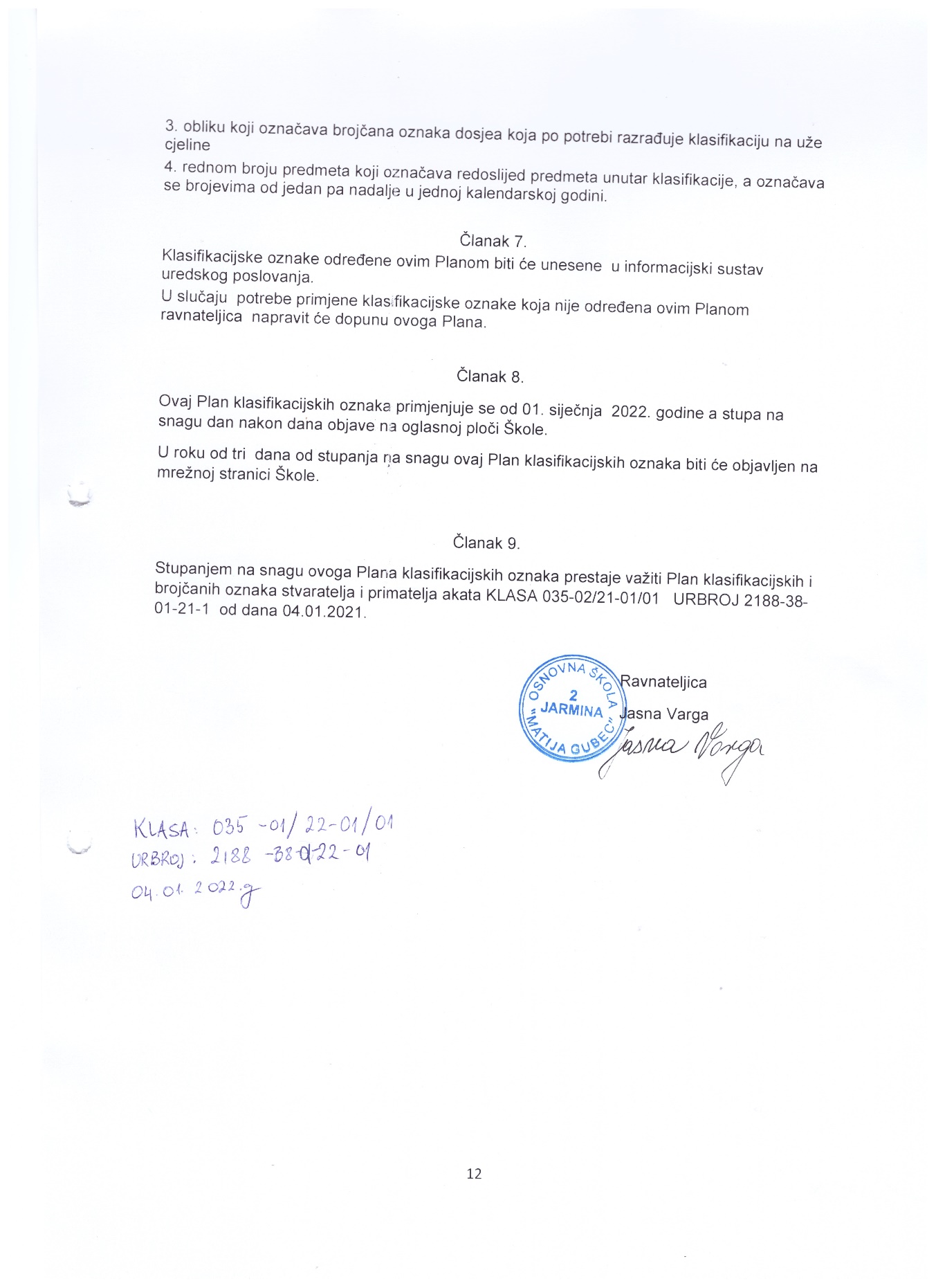 									RavnateljicaJasna Varga